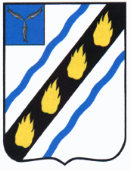 АДМИНИСТРАЦИЯПУШКИНСКОГО МУНИЦИПАЛЬНОГО ОБРАЗОВАНИЯ
СОВЕТСКОГО МУНИЦИПАЛЬНОГО РАЙОНА САРАТОВСКОЙ ОБЛАСТИ  ПОСТАНОВЛЕНИЕот 21.10.2021 № 129р.п. ПушкиноО внесении изменений в постановление администрации Пушкинского муниципального образования от 11.03.2019 №20 «Об утверждении муниципальной программы «Устойчивое развитие сельских территорий Пушкинского муниципального образования Советского муниципального района Саратовской области на 2019-2025 годы» В целях соблюдения требований законодательства, обеспечения эффективного использования бюджетных средств, в соответствии с Порядком принятия решений о разработке, формировании, реализации и оценки эффективности муниципальных программ Пушкинского муниципального образования утверждённым постановлением от 05.11.2019 №144, руководствуясь Уставом Пушкинского муниципального образования Советского муниципального района Саратовской области, администрация Пушкинского муниципального образования ПОСТАНОВЛЯЕТ:1. Внести в постановление администрации Пушкинского муниципального образования от 11.03.2019 №20 «Об утверждении муниципальной программы «Устойчивое развитие сельских территорий Пушкинского муниципального образования Советского муниципального района Саратовской области на 2019-2025 годы» (с изменениями от 06.11.2019 №153; от 01.04.2020 №39; от 10.11.2020  № 132; от 31.12.2020  № 164; от 02.07.2021 №78; от 06.09.2021 № 107а)  следующие изменения:1.1. Объемы финансового обеспечения муниципальной программы в Паспорте муниципальной  программы изложить в новой редакции:1.2. раздел 6.Перечень основных мероприятий, сведения об объемах и источниках финансового обеспечения муниципальной программы изложить в новой редакции согласно приложению к настоящему постановлению.2.Контроль исполнения настоящего постановления оставляю за собой.	3.Настоящее постановление вступает в силу со дня его официального обнародования в установленном порядке.Глава  администрации Пушкинскогомуниципального образования					         Н.И.ПавленкоПриложение к постановлениюадминистрации Пушкинскогомуниципального образованияот 21.10.2021 № 1296.Перечень основных мероприятий, сведения об объемах и источниках финансового обеспечения муниципальной программыВерно: Главный специалист администрации  Пушкинского муниципального образования                                                                                                   С.В. ЖелещиковаОбъемы финансового обеспечения муниципальной программы, в том числе по годам:расходы (тыс. руб.)расходы (тыс. руб.)расходы (тыс. руб.)расходы (тыс. руб.)расходы (тыс. руб.)расходы (тыс. руб.)расходы (тыс. руб.)расходы (тыс. руб.)Объемы финансового обеспечения муниципальной программы, в том числе по годам:всего2019 год2020год2021 год2022 год2023 год2024год2025годВсего, в том числе:4243,2493,801156,21637,815,0015,00650,00650,00Местный бюджет (прогнозно)2225,6493,80184,30596,115,0015,00650,00650,00Областной бюджет (прогнозно)1832,000,00882,50949,50,000,000,000,00Федеральный бюджет (прогнозно)0,000,000,000,000,000,000,000,00Внебюджетные источники (прогнозно)185,60,0089,4096,20,000,000,000,00Название мероприятияОтветственный исполнительИсточник финансированияОбъем финансового обеспечения, всегоВ том числе по годам реализации, тыс. руб.В том числе по годам реализации, тыс. руб.В том числе по годам реализации, тыс. руб.В том числе по годам реализации, тыс. руб.В том числе по годам реализации, тыс. руб.В том числе по годам реализации, тыс. руб.В том числе по годам реализации, тыс. руб.Название мероприятияОтветственный исполнительИсточник финансированияОбъем финансового обеспечения, всего20192020202120222023202420251. Развитие водоснабжения в сельской местности:1. Развитие водоснабжения в сельской местности:1. Развитие водоснабжения в сельской местности:1. Развитие водоснабжения в сельской местности:1. Развитие водоснабжения в сельской местности:1. Развитие водоснабжения в сельской местности:1. Развитие водоснабжения в сельской местности:1. Развитие водоснабжения в сельской местности:1. Развитие водоснабжения в сельской местности:1. Развитие водоснабжения в сельской местности:1. Развитие водоснабжения в сельской местности:1.1. Реконструкция сетей хозяйственно-питьевого водопровода, расположенного по адресу: Саратовская область, Советский район, с. Новоантоновка Пушкинского муниципального образования Специалисты администрации муниципального образованияВсего:0,000,000,000,000,000,000,000,001.1. Реконструкция сетей хозяйственно-питьевого водопровода, расположенного по адресу: Саратовская область, Советский район, с. Новоантоновка Пушкинского муниципального образования Специалисты администрации муниципального образованияМестный бюджет (прогнозно)0,000,000,000,000,000,000,000,001.1. Реконструкция сетей хозяйственно-питьевого водопровода, расположенного по адресу: Саратовская область, Советский район, с. Новоантоновка Пушкинского муниципального образования Специалисты администрации муниципального образованияОбластной бюджет (прогнозно)0,000,000,000,000,000,000,000,001.1. Реконструкция сетей хозяйственно-питьевого водопровода, расположенного по адресу: Саратовская область, Советский район, с. Новоантоновка Пушкинского муниципального образования Специалисты администрации муниципального образованияФедеральный бюджет (прогнозно)0,000,000,000,000,000,000,000,001.1. Реконструкция сетей хозяйственно-питьевого водопровода, расположенного по адресу: Саратовская область, Советский район, с. Новоантоновка Пушкинского муниципального образования Специалисты администрации муниципального образованияВнебюджетные источники (прогнозно)0,000,000,000,000,000,000,000,001.2. Перекладка участка хозяйственно-питьевого водопровода, расположенного по адресу: Саратовская область, Советский район, р.п. Пушкино, под железной дорогой в районе ст. Урбах 944км ПК 6+50 протяженностью 318 метровСпециалисты администрации муниципального образованияВсего:0,000,000,000,000,000,000,000,001.2. Перекладка участка хозяйственно-питьевого водопровода, расположенного по адресу: Саратовская область, Советский район, р.п. Пушкино, под железной дорогой в районе ст. Урбах 944км ПК 6+50 протяженностью 318 метровСпециалисты администрации муниципального образованияМестный бюджет (прогнозно)0,000,000,000,000,000,000,000,001.2. Перекладка участка хозяйственно-питьевого водопровода, расположенного по адресу: Саратовская область, Советский район, р.п. Пушкино, под железной дорогой в районе ст. Урбах 944км ПК 6+50 протяженностью 318 метровСпециалисты администрации муниципального образованияОбластной бюджет (прогнозно)0,000,000,000,000,000,000,000,001.2. Перекладка участка хозяйственно-питьевого водопровода, расположенного по адресу: Саратовская область, Советский район, р.п. Пушкино, под железной дорогой в районе ст. Урбах 944км ПК 6+50 протяженностью 318 метровСпециалисты администрации муниципального образованияФедеральный бюджет (прогнозно)0,000,000,000,000,000,000,000,001.2. Перекладка участка хозяйственно-питьевого водопровода, расположенного по адресу: Саратовская область, Советский район, р.п. Пушкино, под железной дорогой в районе ст. Урбах 944км ПК 6+50 протяженностью 318 метровСпециалисты администрации муниципального образованияВнебюджетные источники (прогнозно)0,000,000,000,000,000,000,000,001.3. Ремонтные работы по модернизации металлической водонакопительной конструкции для создания запаса, регулирования напора и расхода воды в водонапорной системе в с. ПионерскоеСпециалисты администрации муниципального образованияВсего:1146,100,001146,100,000,000,000,000,001.3. Ремонтные работы по модернизации металлической водонакопительной конструкции для создания запаса, регулирования напора и расхода воды в водонапорной системе в с. ПионерскоеСпециалисты администрации муниципального образованияМестный бюджет (прогнозно)174,200,00174,200,000,000,000,000,001.3. Ремонтные работы по модернизации металлической водонакопительной конструкции для создания запаса, регулирования напора и расхода воды в водонапорной системе в с. ПионерскоеСпециалисты администрации муниципального образованияОбластной бюджет (прогнозно)882,500,00882,500,000,000,000,000,001.3. Ремонтные работы по модернизации металлической водонакопительной конструкции для создания запаса, регулирования напора и расхода воды в водонапорной системе в с. ПионерскоеСпециалисты администрации муниципального образованияФедеральный бюджет (прогнозно)0,000,000,000,000,000,000,000,001.3. Ремонтные работы по модернизации металлической водонакопительной конструкции для создания запаса, регулирования напора и расхода воды в водонапорной системе в с. ПионерскоеСпециалисты администрации муниципального образованияВнебюджетные источники (прогнозно)89,400,0089,400,000,000,000,000,001.4. ТехнадзорСпециалисты администрации муниципального образованияВсего:40,000,000,0020,0015,0015,000,000,001.4. ТехнадзорСпециалисты администрации муниципального образованияМестный бюджет (прогнозно)40,000,000,0020,0015,0015,000,000,001.4. ТехнадзорСпециалисты администрации муниципального образованияОбластной бюджет (прогнозно)0,000,000,000,000,000,000,000,001.4. ТехнадзорСпециалисты администрации муниципального образованияФедеральный бюджет (прогнозно)0,000,000,000,000,000,000,000,001.4. ТехнадзорСпециалисты администрации муниципального образованияВнебюджетные источники (прогнозно)0,000,000,000,000,000,000,000,001.5. Разработка, пересчет проектно-сметной документацииСпециалисты администрации муниципального образованияВсего:1300,000,000,000,000,000,00650,00650,001.5. Разработка, пересчет проектно-сметной документацииСпециалисты администрации муниципального образованияМестный бюджет (прогнозно)1300,000,000,000,000,000,00650,00650,001.5. Разработка, пересчет проектно-сметной документацииСпециалисты администрации муниципального образованияОбластной бюджет (прогнозно)0,000,000,000,000,000,000,000,001.5. Разработка, пересчет проектно-сметной документацииСпециалисты администрации муниципального образованияФедеральный бюджет (прогнозно)0,000,000,000,000,000,000,000,001.5. Разработка, пересчет проектно-сметной документацииСпециалисты администрации муниципального образованияВнебюджетные источники (прогнозно)0,000,000,000,000,000,000,000,001.6. Экспертиза проектно-сметной документацииСпециалисты администрации муниципального образованияВсего:10,100,0010,100,000,000,000,000,001.6. Экспертиза проектно-сметной документацииСпециалисты администрации муниципального образованияМестный бюджет (прогнозно)10,100,0010,100,000,000,000,000,001.6. Экспертиза проектно-сметной документацииСпециалисты администрации муниципального образованияОбластной бюджет (прогнозно)0,000,000,000,000,000,000,000,001.6. Экспертиза проектно-сметной документацииСпециалисты администрации муниципального образованияФедеральный бюджет (прогнозно)0,000,000,000,000,000,000,000,001.6. Экспертиза проектно-сметной документацииСпециалисты администрации муниципального образованияВнебюджетные источники (прогнозно)0,000,000,000,000,000,000,000,001.7. Санитарно -эпидемиологическая экспертиза воды открытых водоемов расположенных на территории муниципального образованияСпециалисты администрации муниципального образованияВсего:20,000,000,0020,000,000,000,000,001.7. Санитарно -эпидемиологическая экспертиза воды открытых водоемов расположенных на территории муниципального образованияСпециалисты администрации муниципального образованияМестный бюджет (прогнозно)20,000,000,0020,000,000,000,000,001.7. Санитарно -эпидемиологическая экспертиза воды открытых водоемов расположенных на территории муниципального образованияСпециалисты администрации муниципального образованияОбластной бюджет (прогнозно)0,000,000,000,000,000,000,000,001.7. Санитарно -эпидемиологическая экспертиза воды открытых водоемов расположенных на территории муниципального образованияСпециалисты администрации муниципального образованияФедеральный бюджет (прогнозно)0,000,000,000,000,000,000,000,001.7. Санитарно -эпидемиологическая экспертиза воды открытых водоемов расположенных на территории муниципального образованияСпециалисты администрации муниципального образованияВнебюджетные источники (прогнозно)0,000,000,000,000,000,000,000,001.8. Ремонтные работы по модернизации металлической водонакопительной конструкции для создания запаса регулирования напора и расхода воды в водонапорной системе в с. Пионерское Пушкинского муниципального образования Советского муниципального районаСпециалисты администрации муниципального образованияВсего:1233,200,000,001233,200,000,000,000,001.8. Ремонтные работы по модернизации металлической водонакопительной конструкции для создания запаса регулирования напора и расхода воды в водонапорной системе в с. Пионерское Пушкинского муниципального образования Советского муниципального районаСпециалисты администрации муниципального образованияМестный бюджет (прогнозно)187,500,000,00187,500,000,000,000,001.8. Ремонтные работы по модернизации металлической водонакопительной конструкции для создания запаса регулирования напора и расхода воды в водонапорной системе в с. Пионерское Пушкинского муниципального образования Советского муниципального районаСпециалисты администрации муниципального образованияОбластной бюджет (прогнозно)949,500,000,00949,500,000,000,000,001.8. Ремонтные работы по модернизации металлической водонакопительной конструкции для создания запаса регулирования напора и расхода воды в водонапорной системе в с. Пионерское Пушкинского муниципального образования Советского муниципального районаСпециалисты администрации муниципального образованияФедеральный бюджет (прогнозно)0,000,000,000,000,000,000,000,001.8. Ремонтные работы по модернизации металлической водонакопительной конструкции для создания запаса регулирования напора и расхода воды в водонапорной системе в с. Пионерское Пушкинского муниципального образования Советского муниципального районаСпециалисты администрации муниципального образованияВнебюджетные источники (прогнозно)96,200,000,0096,200,000,000,000,001.9. Выполнение работ по ремонту нежилого помещения (насосной станции), расположенного по адресу: Саратовская область ,Советский район, 1,5 км. Северо-западнее от ст.НаливнаяСпециалисты администрации муниципального образованияВсего:364,600,000,00364,600,000,000,000,001.9. Выполнение работ по ремонту нежилого помещения (насосной станции), расположенного по адресу: Саратовская область ,Советский район, 1,5 км. Северо-западнее от ст.НаливнаяСпециалисты администрации муниципального образованияМестный бюджет (прогнозно)364,600,000,00364,600,000,000,000,001.9. Выполнение работ по ремонту нежилого помещения (насосной станции), расположенного по адресу: Саратовская область ,Советский район, 1,5 км. Северо-западнее от ст.НаливнаяСпециалисты администрации муниципального образованияОбластной бюджет (прогнозно)0,000,000,000,000,000,000,000,001.9. Выполнение работ по ремонту нежилого помещения (насосной станции), расположенного по адресу: Саратовская область ,Советский район, 1,5 км. Северо-западнее от ст.НаливнаяСпециалисты администрации муниципального образованияФедеральный бюджет (прогнозно)0,000,000,000,000,000,000,000,001.9. Выполнение работ по ремонту нежилого помещения (насосной станции), расположенного по адресу: Саратовская область ,Советский район, 1,5 км. Северо-западнее от ст.НаливнаяСпециалисты администрации муниципального образованияВнебюджетные источники (прогнозно)0,000,000,000,000,000,000,000,002. Улучшение жилищных условий сельского населения и обеспечение жильем граждан, проживающих в сельской местности,  молодых семей и молодых специалистов:2. Улучшение жилищных условий сельского населения и обеспечение жильем граждан, проживающих в сельской местности,  молодых семей и молодых специалистов:2. Улучшение жилищных условий сельского населения и обеспечение жильем граждан, проживающих в сельской местности,  молодых семей и молодых специалистов:2. Улучшение жилищных условий сельского населения и обеспечение жильем граждан, проживающих в сельской местности,  молодых семей и молодых специалистов:2. Улучшение жилищных условий сельского населения и обеспечение жильем граждан, проживающих в сельской местности,  молодых семей и молодых специалистов:2. Улучшение жилищных условий сельского населения и обеспечение жильем граждан, проживающих в сельской местности,  молодых семей и молодых специалистов:2. Улучшение жилищных условий сельского населения и обеспечение жильем граждан, проживающих в сельской местности,  молодых семей и молодых специалистов:2. Улучшение жилищных условий сельского населения и обеспечение жильем граждан, проживающих в сельской местности,  молодых семей и молодых специалистов:2. Улучшение жилищных условий сельского населения и обеспечение жильем граждан, проживающих в сельской местности,  молодых семей и молодых специалистов:2. Улучшение жилищных условий сельского населения и обеспечение жильем граждан, проживающих в сельской местности,  молодых семей и молодых специалистов:2. Улучшение жилищных условий сельского населения и обеспечение жильем граждан, проживающих в сельской местности,  молодых семей и молодых специалистов:2.1. Предоставление социальных выплат на улучшение жилищных условий молодых семей и молодых специалистов, проживающих в сельской местностиСпециалисты администрации муниципального образованияВсего:493,80493,800,000,000,000,000,000,002.1. Предоставление социальных выплат на улучшение жилищных условий молодых семей и молодых специалистов, проживающих в сельской местностиСпециалисты администрации муниципального образованияМестный бюджет (прогнозно)493,80493,800,000,000,000,000,000,002.1. Предоставление социальных выплат на улучшение жилищных условий молодых семей и молодых специалистов, проживающих в сельской местностиСпециалисты администрации муниципального образованияОбластной бюджет (прогнозно)0,000,000,000,000,000,000,000,002.1. Предоставление социальных выплат на улучшение жилищных условий молодых семей и молодых специалистов, проживающих в сельской местностиСпециалисты администрации муниципального образованияФедеральный бюджет (прогнозно)0,000,000,000,000,000,000,000,002.1. Предоставление социальных выплат на улучшение жилищных условий молодых семей и молодых специалистов, проживающих в сельской местностиСпециалисты администрации муниципального образованияВнебюджетные источники (прогнозно)0,000,000,000,000,000,000,000,00ВСЕГО ПО ПРОГРАММЕ:ВСЕГО ПО ПРОГРАММЕ:4617,80493,801156,201637,815,0015,00650,00650,00